Weekly Arithmetic 10 a day 				w/b 30.3.20 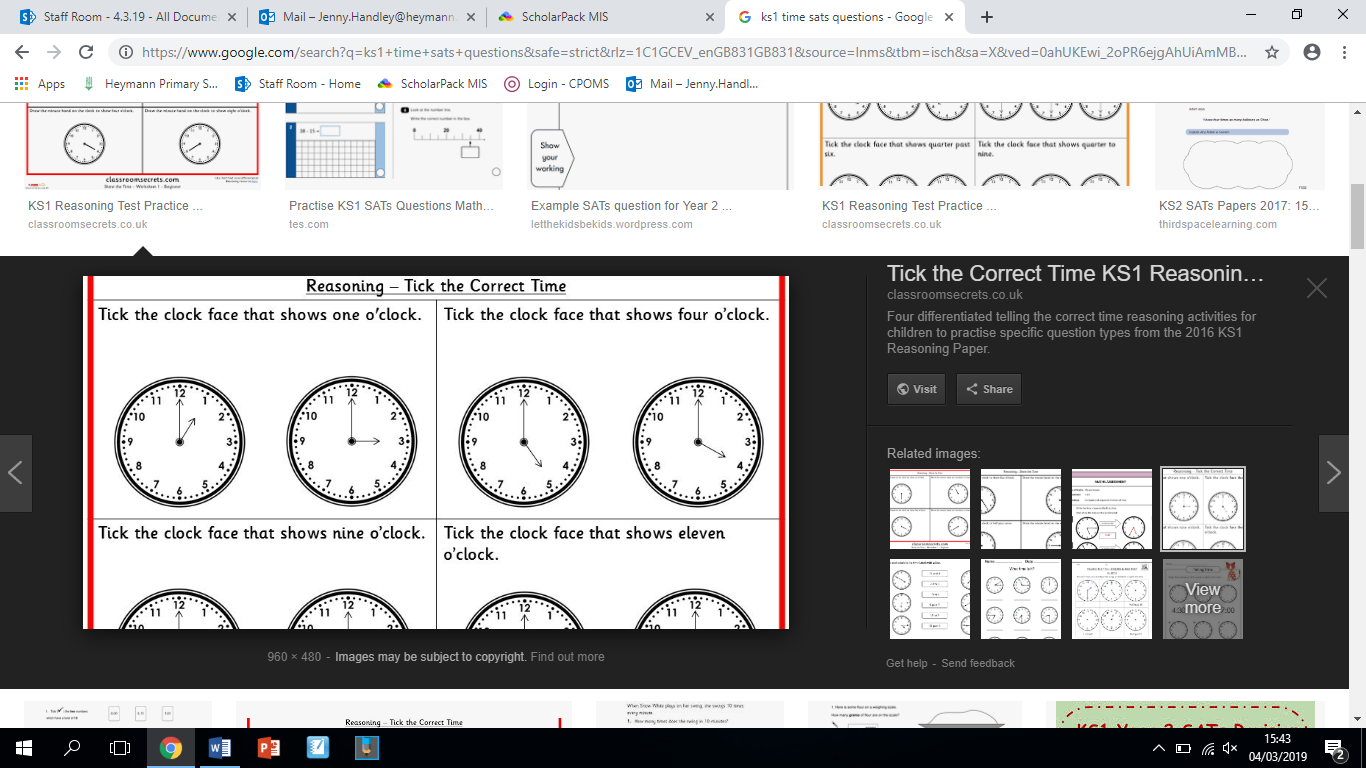 